YARIŞMA KONUSU; “ 7 EYLÜL AYDIN’IN KURTULUŞU ”Açıklama: Efeler diyarı Aydın’ımızın düşman işgalinden kurtuluşunun 99. yıldönümü etkinlikleri kapmasında resim ve şiir yarışması yapılacaktır.Yarışma, İlimiz öğrencilerine yönelik olacaktır.RESİM VE ŞİİR KATEGORİLERİNDE YAPILACAKTIR.ŞİİR YARIŞMASI KATILIM KOŞULLARI;Yazım tekniği serbesttir.Şiirler 20 dizeyi (5 kıta) aşmayacaktır.Katılımcılar daha önce bir yarışmaya katılmamış ve ödül almamış 2 (iki) eseri ile katılabilirler.Eserlerin arka yüzüne adı, soyadı, okulu, sınıfı ve kendisinin ya da velisinin iletişim bilgileri, kimlik fotokopisi veya öğrenci belgeleri ile eserlerini teslim edeceklerdir.Yarışmaya Aydın Büyükşehir Belediyesi personeli ve jüri üyelerinin 1.derece yakınları katılamaz.RESİM YARIŞMASI KATILIM KOŞULLARI;Çizim tekniği serbesttir. Kurşun kalem dışında her türlü malzeme kullanılabilir.Resim boyutları 35*50 beyaz resim kâğıdına çalışılacaktır.Resimler paspartulu (siyah fon kartonu) olarak teslim edilecektir.Katılımcılar daha önce bir yarışmaya katılmamış ve ödül almamış 2(iki) eseri ile katılabilirler.Eserlerin arka yüzüne adı, soyadı, okulu, sınıfı ve kendisinin ya da velisinin iletişim bilgileri, kimlik fotokopisi veya öğrenci belgeleri ile eserlerini teslim edeceklerdir.Yarışmaya Aydın Büyükşehir Belediyesi personeli ve jüri üyelerinin 1.derece yakınları katılamaz.YARIŞMA TAKVİMİ;Katılımcılar, eserlerini 3 Eylül 2021 Cuma günü mesai bitimine kadar yalnızca Aydın Büyükşehir Belediyesinin belirlemiş olduğu adrese gönderecekler veya şahsen teslim edeceklerdir. Bu adrese gönderilmeyen veya teslim edilmeyen eserler değerlendirmeye alınmayacaktır. Elden teslim edecek olan katılımcılar son teslim tarihi günün mesai saati bitimine kadar Aydın Büyükşehir Belediyesi Kültür ve Sosyal İşler Dairesi’ne (Güzelhisar Mahallesi İstiklal Caddesi No:4 09100 Efeler/AYDIN) adresindeki ilgili birime teslim edeceklerdir.Seçici kurul değerlendirmesi 3 Eylül 2021 Cuma günü yapılacaktır. Seçici kurulun değerlendirmesine itiraz hakkı yoktur.Yarışma sonuçları 6 Eylül 2021 Pazartesi tarihinde açıklanacak, sosyal medya ve diğer çeşitli yayın organları ile duyurulacaktır.SON HÜKÜMLER;Yarışmaya katılan eserlerin her türlü kullanım hakkı T.C. Aydın Büyükşehir Belediyesi ’ne ait olup ticari amaçla olmamak kaydı ile çeşitli sosyal ya da görsel her türlü medya, yazılı ve sözlü basın veya sair yayın organlarında afiş, ilan vs. yerlerde kullanabilecektir. Katılımcı yarışmaya katılarak bu durumu önceden kabul etmiş sayılacak, ayrıca bir kullanım, yararlanma, telif vs. ücret veya ödeme talep etmeyecektir.Yarışma sonunda ödül kazanan, eserler üzerinde 5846 sayılı Fikir ve Sanat Eserleri Kanunu’nun bahsi geçen ilgili hükümleri eser sahibi ile birlikte süresiz olarak T.C. Aydın Büyükşehir Belediyesi’ne ait olacaktır.Yarışmaya katılan tüm katılımcılar, bu şartname hükümlerini kabul etmiş sayılır.SEÇİCİ KURUL;Kurul Başkanı: Tahir OLÇUM   (Kültür ve Sosyal İşler Dairesi Başkanı)Yarışma Koordinatörü: H. Utku GÜNGÖR (Kültür Sanat ve Kongre Merkezleri Şb. Md. V.)ÜYE: Mehmet Can ORDU (Aydın Büyükşehir Belediyesi Türkçe Eğitmeni)ÜYE:  Murat YANAR (Aydın Büyükşehir Belediyesi Türkçe Eğitmeni)ÜYE:  Tuğçe ERTEN (Aydın Büyükşehir Belediyesi Tarih Eğitmeni)ÜYE: Ayşe Apak VURAL (Aydın Büyükşehir Belediyesi Resim Eğitmeni)ÜYE: Tuğba DÜMREK (Aydın Büyükşehir Belediyesi Resim Eğitmeni)ÜYE: Ulaş ÇARPAR (Aydın Büyükşehir Belediyesi Resim Eğitmeni)ÖDÜLLER;	İlkokul;Resim Kategorisi Ödülleri: En iyi İlk 5 (beş) kişiye Tablet Bilgisayar  / 2. En iyi ikinci 5 (beş) kişiye Bisiklet/ 3. En iyi 20 Katılımcıya Puzzle 500 Parça (ilk on sonrası)Ortaokul;Resim Kategorisi Ödülleri: En iyi İlk 5 (beş) kişiye Tablet Bilgisayar  / 2. En iyi ikinci 5 (beş) kişiye Bisiklet/ 3. En iyi 20 Katılımcıya Puzzle 500 Parça (ilk on sonrası)Şiir Kategorisi Ödülleri: En iyi İlk 5 (beş) kişiye Tablet Bilgisayar  / 2. En iyi ikinci 5 (beş) kişiye Bisiklet/ 3. En iyi 20 Katılımcıya Puzzle 500 Parça (ilk on sonrası)ÖDÜL TÖRENİ;Seçici kurul tarafından dereceye giren eserler, Aydın Büyükşehir Belediyesi tarafından belirlenecek yer ve zamanda sergilenecek ve ödül töreni yapılacaktır. Bu konuda ayrıca eser sahiplerine duyuru yapılacaktır. (Ödül törenine katılım zorunludur.) İLETİŞİM;Santral: 0 (256) 444 40 09  / Dâhili: 1212 -1205Adres: Aydın Büyükşehir Belediyesi - Kültür ve Sosyal İşler Dairesi - Güzelhisar Mahallesi İstiklal Caddesi No:4 Kat:2                            			 			      www.aydin.bel.tr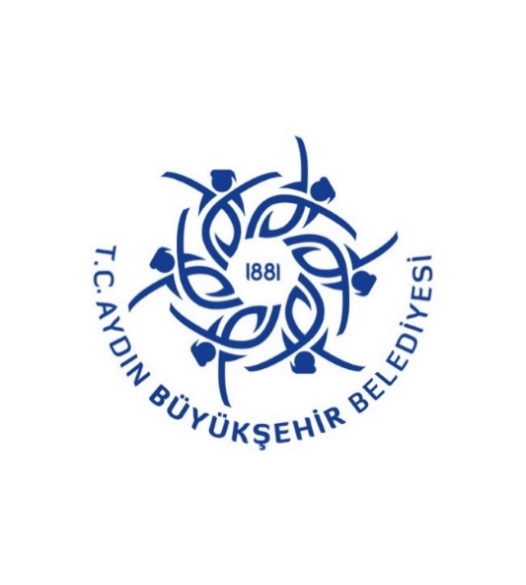 T.C.AYDIN BÜYÜKŞEHİR BELEDİYESİ“7 EYLÜL AYDIN’IN KURTULUŞU” KONULU RESİM VE ŞİİRYARIŞMASI ŞARTNAMESİ2021“Tüm katılımcılarımıza başarılar dilerim."           Özlem ÇERÇİOĞLU                T.C. Aydın Büyükşehir Belediye Başkanı    KATEGORİ      TÜM İLKÖĞRETİM ÖĞRENCİLERİNE YÖNELİK OLACAKTIR.KADEME İLKOKUL-RESİM KATEGORİSİ (1.2.3.4. sınıflar)KADEME ORTAOKUL-RESİM VE ŞİİR KATEGORİSİ (5.6.7.8.sınıflar)